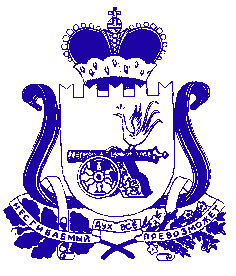 АДМИНИСТРАЦИЯ МУНИЦИПАЛЬНОГО ОБРАЗОВАНИЯ «КРАСНИНСКИЙ РАЙОН»  СМОЛЕНСКОЙ ОБЛАСТИП О С Т А Н О В Л Е Н И Еот 26.02.2021  № 75В соответствии с постановлением Администрации муниципального образования «Краснинский район» Смоленской области  от 16 декабря 2016 года № 600  «Об утверждении Порядка принятия решения о разработке муниципальных программ, их формирования и реализации и Порядка проведения оценки эффективности реализации муниципальных программ», Администрация муниципального образования «Краснинский район» Смоленской области постановляет:1. Внести изменения в муниципальную программу «Создание условий для эффективного управления муниципальным образованием «Краснинский район» Смоленской области», утвержденную постановлением Администрации муниципального образования «Краснинский район» Смоленской области от  18.01.2021 года № 08,  изложив в новой редакции (прилагается).2.   Контроль за исполнением данного постановления оставляю за собой.И.о. Главы муниципального образования«Краснинский район»	Смоленской области                                                                        А.В. Герасимов				УТВЕРЖДЕНАпостановлением Администрациимуниципального образования «Краснинский район» Смоленской областиот 26.02.2021   № 75 ПАСПОРТмуниципальной программы«Создание условий для эффективного  управления  муниципальным образованием «Краснинский район» Смоленской области» Общая характеристика социально-экономической сферы реализации муниципальной программы В соответствии с Указом  Президента Российской Федерации  от 9 мая 2017 года №203 «О Стратегии развития информационного общества в Российской Федерации на 2017 - 2030 годы» информационные и коммуникационные технологии стали частью современных управленческих систем во всех отраслях экономики, сферах государственного управления, обороны страны, безопасности государства и обеспечения правопорядка как одно из условий для создания эффективного  управления  муниципальным образованием «Краснинский район» Смоленской области.Сфера применения информационных и коммуникационных технологий - развитие информационного общества, формирование национальной цифровой экономики, обеспечение национальных интересов и реализация стратегических национальных приоритетов. Целью развития информационной и коммуникационной инфраструктуры является обеспечение свободного доступа граждан и организаций, органов местного самоуправления к информации на всех этапах ее создания и распространения.Для формирования информационного пространства знаний необходимо:- сформировать безопасную информационную среду на основе популяризации информационных ресурсов, способствующих распространению традиционных российских духовно-нравственных ценностей;- усовершенствовать механизмы обмена знаниями;- обеспечить формирование Национальной электронной библиотеки и иных государственных информационных систем, включающих в себя объекты исторического, научного и культурного наследия народов Российской Федерации, а также доступ к ним максимально широкого круга пользователей;- формировать и развивать правосознание граждан и их ответственное отношение к использованию информационных технологий, в том числе потребительскую и пользовательскую культуру;- принять меры по эффективному использованию современных информационных платформ для распространения достоверной и качественной информации российского производства;- обеспечить насыщение рынка доступными, качественными и легальными медиапродуктами и сервисами российского производства;-  принять меры поддержки традиционных средств распространения информации (радио-, телевещание, печатные средства массовой информации, библиотеки).Для устойчивого функционирования информационной инфраструктуры Стратегия развития информационного обществапредусматривает необходимость  решения  при участии органов местного самоуправления следующих задач:- использование инфраструктуры электронного правительства для оказания муниципальных, а также востребованных гражданами коммерческих и некоммерческих услуг;- обеспечить условия для научно-технического творчества, включая создание площадок для самореализации представителей образовательных и научных организаций;- обеспечить совершенствование дополнительного образования для привлечения детей к занятиям научными изысканиями и творчеством, развития их способности решать нестандартные задачи;- использовать и развивать различные образовательные технологии, в том числе дистанционные, электронное обучение, при реализации образовательных программ;- обеспечить поэтапный переход государственных органов и органов местного самоуправления к использованию инфраструктуры электронного правительства, входящей в информационную инфраструктуру Российской Федерации;- обеспечить использование российских криптоалгоритмов и средств шифрования при электронном взаимодействии федеральных органов исполнительной власти, органов государственной власти субъектов Российской Федерации, государственных внебюджетных фондов, органов местного самоуправления между собой, а также с гражданами и организациями;- заменить импортное оборудование, программное обеспечение и электронную компонентную базу российскими аналогами, обеспечить технологическую и производственную независимость и информационную безопасность.Ритмичность, слаженность и высокая результативность работы Администрации во многом зависят от обеспеченности материально-техническими ресурсами Администрации муниципального образования «Краснинский район» Смоленской области при реализации возложенных полномочий по решению вопросов местного значения в подконтрольных сферах деятельности. с цель эффективного управления муниципальным образованием.Стратегия развития информационного общества является логическим продолжением Концепции долгосрочного социально-экономического развития Российской Федерации на период до 2020 года, утвержденной распоряжением Правительства Российской Федерации от 17 ноября 2008 г. № 1662-р (с последующими изменениями), по обеспечению перехода к инновационному социально ориентированному развитию экономики. В конечном итоге реализация положений перечисленных документов послужит основой к практическому решению поставленной цели - эффективному управлению и распоряжению муниципальным имуществом.В рамках муниципальной программы предусмотрена реализация 2-х подпрограмм: 1.Обеспечивающая подпрограмма: «Эффективное выполнение полномочий Администрацией муниципального образования Краснинский район» Смоленской области».2. Подпрограмма «Распоряжение объектами муниципальной собственности муниципального образования «Краснинский район» Смоленской области».Предусмотренные в рамках каждой из подпрограмм системы целей, задач и мероприятий в комплексе наиболее полным образом охватывают весь диапазон заданных приоритетных направлений реализации экономической политики в сферах применения информационных и коммуникационных технологий и управления муниципальным имуществом в максимальной степени будут способствовать достижению целей и конечных результатов муниципальной программы.Обеспечивающая подпрограмма «Эффективное выполнение полномочий Администрацией муниципального образования «Краснинский район» Смоленской области является частью муниципальной программы «Создание условий для эффективного управления муниципальным образованием «Краснинский район».Совершенствование работы Администрации муниципального образования «Краснинский район» Смоленской области с целью эффективного решения вопросов местного значения невозможно без модернизации имеющейся материально-технической базы.Материально-техническое обеспечение включает в себя комплекс мер по оснащению структурных подразделений Администрации муниципального образования «Краснинский район» Смоленской области материальными средствами, необходимыми им для решения возложенных полномочий, в том числе финансирование расходов на указанные цели.Подпрограмма «Распоряжение объектами муниципальной собственности муниципального образования «Краснинский район» Смоленской области» предусматривает решение вопросов по постановке на кадастровый учет и оформлению прав пользования недвижимыми объектами муниципальной собственности. Под муниципальным имуществом понимается имущество, находящееся в собственности муниципального образования «Краснинский район» Смоленской области и закрепленное на праве хозяйственного ведения за муниципальными унитарными предприятиями, на праве оперативного управления за муниципальными учреждениями, органами местного самоуправления, имущество казны, а также находящиеся в муниципальной собственности земельные участки.Основными направлениями использования муниципального имущества Краснинского района являются:передача в оперативное управление муниципальным учреждениям;передача в хозяйственное ведение муниципальным унитарным предприятиям;передача в аренду;передача в безвозмездное пользование;передача в собственность, в том числе передача в собственность муниципальных образований Краснинского района в соответствии с выполняемыми полномочиями, передача в собственность иных лиц (приватизация);передача земельных участков в постоянное (бессрочное) пользование, безвозмездное срочное пользование, аренду и собственность.По состоянию на 1 января 2021 года:67 объектов недвижимого имущества  общей площадью 37966,2 кв. метров закреплены на праве оперативного управления за муниципальными учреждениями;3 объекта недвижимого имущества общей площадью 329,4 кв. метров закреплены на праве хозяйственного ведения за муниципальным предприятием «Пассажир»;98 объектов недвижимого муниципального имущества общей площадью 11603,3 кв. метров составляют казну муниципального образования «Краснинский район» Смоленской области;действует 381 договор аренды земельных участков общей площадью 251,8 га.В сфере управления и распоряжения муниципальной собственностью муниципального образования «Краснинский район» сложились проблемы, которые необходимо решить на 2 этапе реализации муниципальной программы:1.Отсутствие технической документации на подавляющее большинство объектов недвижимого имущества муниципального образования «Краснинский район». 	По состоянию на 01.01.2021 проведена техническая инвентаризация 83 объекта недвижимого имущества (49,4% от их общего количества). На указанные объекты зарегистрированы права собственности муниципального образования и права хозяйственного ведения либо оперативного управления.2. Необходимость межевания земельных участков:- под объектами недвижимого муниципального имущества, переданного в оперативное управление учреждениям и хозяйственное ведение предприятиям, а также находящимися в казне; - земельных участков признанных невостребованными по решению суда;- в рамках реализации Закона Смоленской области от 28.09.2012 №67-З «О предоставлении земельных участков гражданам, имеющим трех и более детей, в собственность бесплатно для индивидуального жилищного строительства на территории Смоленской области» для предоставления их многодетным семьям.2.  Приоритеты региональной государственной политики в  сфере реализации муниципальной программы, цели,  целевые показатели, описание ожидаемых конечных результатов, сроков и этапов реализации муниципальной программыОбеспечение национальных интересов при развитии информационного общества осуществляется путем реализации следующих приоритетов:а) формирование информационного пространства с учетом потребностей граждан и общества в получении качественных и достоверных сведений;б) развитие информационной и коммуникационной инфраструктуры;в) использование российских информационных и коммуникационных технологий;г) формирование новой технологической основы для развития экономики и социальной сферы;д) обеспечение национальных интересов в области цифровой экономики.Участие Администрации муниципального образования «Краснинский район» в реализации приведенных приоритетов, а также перечисленных в первом разделе целей, задач и проблем призвана решить муниципальная программа «Создание условий для эффективного  управления  муниципальным образованием «Краснинский район» Смоленской области».Муниципальная программа «Создание условий для эффективного управления муниципальным образованием «Краснинский район» Смоленской области» является многоцелевой.Основные цели:- обеспечение свободного доступа граждан и организаций, органов местного самоуправления к информации на всех этапах ее создания и распространения;- использование современных информационных платформ для распространения достоверной и качественной информации;- обеспечение использования  качественными и легальными медиапродуктами и сервисами российского производства;- создание эффективной системы управления и распоряжения муниципальной собственностью муниципального образования «Краснинский район»;- контроль за использованием земель района и обеспечение гарантированных поступлений платежей за землю в муниципальный бюджет муниципального образования;- увеличение доходной части бюджета муниципального образования «Краснинский район» за счет эффективного использования муниципального имущества;- обеспечение организационных, научно-методических и финансовых условий, а также информационной инфраструктуры для реализации муниципальной программы, включая общественную поддержку, создание условий для максимально эффективного управления деятельностью Администрации муниципального образования «Краснинский район» Смоленской области при минимальных затратах.Целевыми показателями реализации Программы являются:1.Доля объектов недвижимости, в отношении которых проведена техническая инвентаризация, в общем количестве объектов недвижимости, учитываемых в реестре муниципального имущества муниципального образования «Краснинский район» Смоленской области и подлежащих технической инвентаризации.2.Доля объектов недвижимости, на которые зарегистрировано право муниципальной собственности муниципального образования «Краснинский район» Смоленской области (хозяйственного ведения, оперативного управления), в общем количестве объектов недвижимости, учитываемых в реестре муниципального имущества муниципального образования «Краснинский район» Смоленской области и подлежащих государственной регистрации.3. Увеличение поступлений в районный бюджет доходов от управления и распоряжения муниципальным имуществом муниципального образования «Краснинский район» Смоленской области.4. Удельный вес земельных участков, на которые зарегистрировано право муниципальной собственности муниципального образования «Краснинский район» Смоленской области, по отношению к общему количеству земельных участков, обладающих признаком муниципальной собственности.5. Доля выполненных мероприятий подпрограммы муниципальной программы от планируемых.6. Повышение мотивации к качественному, оперативному выполнению должностных обязанностей. 7. Обновление устаревшего оборудования.8. Обновление программного обеспечения.Основными ожидаемыми результатами Программы в качественном выражении должны стать:- увеличение доли обновления устаревшего оборудования, в общем количестве используемого Администрацией муниципального образования «Краснинский район» Смоленской области, до 5% ежегодно;- увеличение доли обновления продуктов программного обеспечения, в общем количестве используемого Администрацией муниципального образования «Краснинский район» Смоленской области, до 10% ежегодно;- увеличение доли объектов недвижимости, в отношении которых проведена техническая инвентаризация, в общем количестве объектов недвижимости, учитываемых в реестре муниципального имущества муниципального образования «Краснинский район» Смоленской области и подлежащих технической инвентаризации, до 50%;- увеличение доли объектов недвижимости, на которые зарегистрировано право муниципальной собственности муниципального образования «Краснинский район» Смоленской области (хозяйственного ведения, оперативного управления), в общем количестве объектов недвижимости, учитываемых в реестре муниципального имущества муниципального образования «Краснинский район» Смоленской области и подлежащих государственной регистрации, до 50%;- увеличение удельного веса земельных участков, на которые зарегистрировано право муниципальной собственности муниципального образования муниципального образования «Краснинский район» Смоленской области по отношению к общему количеству земельных участков, обладающих признаком муниципальной собственности, до 50%;Срок реализации Программы в 2 этапа: 1 этап - 2014-2016 годы.2 этап - 2017-2024 годыСведения о целевых показателях реализации муниципальной программы отражаются в   приложении 1 к Программе.3. Обоснование ресурсного обеспечения муниципальной программыОбъем ассигнований программы  по годам реализации составит:  2014 год – 16202,8 тыс. рублей, в т.ч. по бюджетам:- федеральный - 683,7 тыс. руб.- областной - 598,9тыс. руб.- местный - 14920,2тыс. руб. 2015 год – 18206,9 тыс. рублей, в т.ч. по бюджетам:- федеральный - 665,7тыс. руб.- областной - 588,0тыс. руб.- местный -16953,2 тыс. руб. 2016 год – 22275,6  тыс. рублей, в т.ч. по бюджетам:- федеральный - 1248,1тыс. руб.- областной - 771,5тыс. руб.- местный - 20256,0тыс. руб. 2017 год – 23731,0  тыс.рублей, в т.ч. по бюджетам:- федеральный - 742,6тыс. руб.- областной - 604,0тыс. руб.- местный -22384,4тыс. руб. 2018 год – 24624,3 тыс.рублей, в т.ч. по бюджетам:- федеральный - 786,3тыс. руб.- областной - 804,7тыс. руб.- местный - 23033,3тыс. руб. 2019 год – 24850,2тыс.рублей, в т.ч. по бюджетам:- федеральный- 829,2тыс. руб.- областной-633,5тыс. руб.- местный-23387,5тыс. руб. 2020 год – 25859,4 тыс.рублей, в т.ч. по бюджетам:- федеральный – 863,5 тыс. руб.- областной – 780,5 тыс. руб.- местный – 24215,4 тыс. руб.2021 год – 25565,4  тыс.рублей, в т.ч. по бюджетам:- федеральный – 774,4 тыс. руб.- областной 682,0 тыс. руб.- местный – 24109,0 тыс. руб.2022 год– 24422,8 тыс.рублей, в т.ч. по бюджетам:- федеральный – 790,5 тыс. руб.- областной – 660,0  тыс. руб.- местный – 22972,3 тыс. руб.2023 год  – 22118,9 тыс.рублей, в т.ч. по бюджетам:- федеральный – 759,4 тыс. руб.- областной – 686,2 тыс. руб.- местный – 20673,3 тыс. руб.2024 год  – 22118,9 тыс.рублей, в т.ч. по бюджетам:- федеральный – 759,4 тыс. руб.- областной – 686,2 тыс. руб.- местный – 20673,3 тыс. руб.Объемы финансирования Программы могут уточняться при формировании муниципального бюджета муниципального образования «Краснинский район» Смоленской области на очередной финансовый год либо его корректировке в текущем финансовом году.Состав муниципальной программы «Создание условий для эффективного  управления  муниципальным образованием «Краснинский район» Смоленской области»  представлен в таблице 2.Таблица 2Главный распорядитель бюджетных средств – Администрация муниципального образования «Краснинский район» Смоленской области.4. Обобщенная характеристика подпрограмм, основных мероприятий, входящих в состав муниципальной программыМуниципальная программа «Создание условий для эффективного  управления  муниципальным образованием «Краснинский район» Смоленской области»  включает в себя:  обеспечивающую подпрограмму «Эффективное  выполнение полномочий Администрацией муниципального образования «Краснинский район» Смоленской области», программное мероприятие «Подготовка, переподготовка и повышение квалификации управленческих кадров», которое включает в себя направления расходования –«Расходы на подготовку, переподготовку и повышение квалификации», «Обучение по заочной форме выборных должностных лиц местного самоуправления , членов выборных органов местного самоуправления, депутатов представительных органов муниципальных образований , работников органов местного самоуправления и работников муниципальных учреждений» и подпрограмму «Распоряжение объектами муниципальной собственности муниципального образования «Краснинский район» Смоленской области».Муниципальная программа необходима для  решения следующего ряда задач:1. Развитие технологий электронного взаимодействия граждан, организаций, органов местного самоуправления наряду с сохранением возможности взаимодействия граждан с указанными организациями и органами без применения информационных технологий.2. Применение органами местного самоуправления новых технологий, обеспечивающих повышение качества муниципального управления.3. Совершенствование механизмов электронной демократии.4. Своевременное распространение достоверных сведений о различных аспектах социально-экономического развития, в том числе данных официального статистического учета.5. Использование инфраструктуры электронного правительства для оказания муниципальных, а также востребованных гражданами коммерческих и некоммерческих услуг.6. Обеспечение доступности электронных форм коммерческих отношений для предприятий малого и среднего бизнеса.7.Продолжение работ по разграничению государственной собственности на землю, увеличения количества земельных участков, находящихся в собственности муниципального образования,  вовлечение их в хозяйственную деятельность;8.Государственная регистрация права собственности муниципального образования «Краснинский район» на вновь и ранее сформированные земельные участки.9.Совершенствование порядка учета муниципального имущества и ведения реестра муниципального имущества, а также обеспечения полноты и достоверности содержащихся в реестре сведений о муниципальном имуществе.10.Разграничение муниципального имущества района в целях обеспечения исполнения функций муниципального управления (местного самоуправления);11.Приватизация муниципального имущества района, не участвующего в обеспечении исполнения полномочий органов местного самоуправления и осуществлении деятельности муниципальных учреждений района;12. Предоставление свободного имущества и земельных участков через проведение процедуры торгов на право заключения договора аренды, продажи;13. Обеспечение доходов районного бюджета от использования муниципального имущества.14. Выполнение Администрацией муниципального образования «Краснинский район» Смоленской области» намеченных мероприятий в соответствии с полномочиями.15. Использование инфраструктуры электронного правительства для оказания муниципальных, а также востребованных гражданами коммерческих и некоммерческих услуг.16. Использовать и развивать различные образовательные технологии, в том числе дистанционные, электронное обучение, при реализации образовательных программ.17. Обеспечить поэтапный переход государственных органов и органов местного самоуправления к использованию инфраструктуры электронного правительства, входящей в информационную инфраструктуру Российской Федерации.18. Обеспечить использование российских криптоалгоритмов и средств шифрования при электронном взаимодействии федеральных органов исполнительной власти, органов государственной власти субъектов Российской Федерации, государственных внебюджетных фондов, органов местного самоуправления между собой, а также с гражданами и организациями.Основные мероприятия по реализации муниципальной программы:- обеспечение распоряжением объектами муниципальной   собственности муниципального образования «Краснинский район» Смоленской области;-  обеспечение организационных условий для реализации муниципальной программы;Мероприятие 1. Оценка муниципального имущества, изготовление кадастровых паспортов и (или) технических планов на объекты недвижимости, находящиеся в муниципальной собственности.Мероприятие 2.  Услуги по выполнению кадастровых работ по земельным участкам.Мероприятие 3.Расходы на организацию и проведение аукционов, конкурсов на право заключения договоров аренды муниципального имущества.В рамках реализации муниципальной программы необходимо осуществлять работу по  следующим направлениям:- эффективное  выполнение полномочий Администрацией муниципального образования «Краснинский район»;- совершенствование организации учета муниципального имущества муниципального образования «Краснинский район» и  проведение его технической инвентаризации;- проведение независимой оценки при определении размера арендной платы или рыночной стоимости муниципального имущества;- организация и проведение продаж приватизируемого муниципального имущества; - формирование земельных участков, на которых расположены или будут располагаться  объекты недвижимости, находящиеся в муниципальной собственности;- продолжение работ по формированию земельных участков для предоставления их многодетным семьям, отдельным категориям граждан, проживающих на территории  Смоленской области, в рамках реализации Законов Смоленской  области от 28.09.2012№№ 66-З и 67-З;- государственная регистрация права собственности муниципального образования «Краснинский район» на вновь и ранее сформированные земельные участки;- государственная регистрация права собственности муниципального образования «Краснинский район» на  имущество муниципального образования «Краснинский район»;- размещение информации о муниципальном имуществе на официальном сайте муниципального образования «Краснинский район» Смоленской области;- обеспечение информационной инфраструктуры для реализации муниципальной программы, включая общественную поддержку;- финансовое обеспечение реализации муниципальной программы «Создание условий для эффективного  управления  муниципальным образованием «Краснинский район» Смоленской области» и ее подпрограмм;  - изготовление технических планов  объектов муниципального имущества.     Выполнение комплекса  мероприятий, намеченных программой, повысит роль местного самоуправления в сфере регулировании оборота земельных участков и недвижимого имущества муниципального образования «Краснинский район», позволит реализовать конституционные права граждан. План реализации муниципальной программы представлен в приложении №2 к Программе.5. Основные меры правового регулирования в сфере реализации муниципальной программыВ настоящее время сформирована и утверждена нормативная правовая основа, необходимая для реализации Программы. В дальнейшем разработка и утверждение нормативных правовых актов будут обусловлены:- изменениями федерального законодательства;- изменениями регионального законодательства;- принятыми управленческими решениями.В случае изменения законодательства Российской Федерации в сфере управления имуществом и земельными ресурсами муниципального образования «Краснинский район» будут разработаны проекты нормативных правовых актов Администрации муниципального образования «Краснинский район» в целях приведения Программы в соответствие с федеральным законодательством.Кроме того, ежегодно вносятся изменения в действующие правовые акты с учетом изменений вносимых Краснинской районной Думой в районный бюджет на очередной финансовый год и плановый период.Сведения об основных мерах правового регулирования в сфере реализации муниципальной программы приведены в приложении № 3 к Программе.6. Применение мер государственного регулирования в сфере реализации муниципальной  программыМеры государственного регулирования в сфере реализации муниципальной программы включают в себя:            - мониторинг законодательства в сфере управления имуществом и земельными ресурсами,  безопасности, реализации полномочий органами местного самоуправления. ПАСПОРТобеспечивающей  подпрограммы «Эффективное  выполнение полномочий муниципальным образованием «Краснинский район» Смоленской области» муниципальной программы «Создание условий для эффективного  управления  муниципальным образованием «Краснинский район» Смоленской области»  1. Общая характеристика социально-экономической сферы реализации подпрограммы Обеспечивающая подпрограмма «Эффективное выполнение полномочий Администрацией муниципального образования «Краснинский район» Смоленской области является частью муниципальной программы «Создание условий для эффективного управления  муниципальным образованием «Краснинский район».Ритмичность, слаженность и высокая результативность работы Администрации во многом зависят от обеспеченности материально-техническими ресурсами Администрации муниципального образования «Краснинский район» Смоленской области в целях эффективного решения вопросов местного значения в подконтрольных сферах деятельности. Одной из таких сфер в соответствии с Указом  Президента Российской Федерации  от 9 мая 2017 года №203 «О Стратегии развития информационного общества в Российской Федерации на 2017 - 2030 годы» является  сфера применения информационных и коммуникационных технологий, направленных на развитие информационного общества, формирование национальной цифровой экономики, обеспечение национальных интересов и реализацию стратегических национальных приоритетов. Информационные и коммуникационные технологии стали частью современных управленческих систем во всех отраслях экономики, сферах государственного управления, обороны страны, безопасности государства и обеспечения правопорядка.Для совершенствования работы Администрации муниципального образования «Краснинский район» Смоленской области в целях оптимального решения вопросов местного значения необходимо проводить работу по модернизации материально-технической базы.Материально-техническое обеспечение включает в себя комплекс мер по организации снабжения структурных подразделений Администрации муниципального образования «Краснинский район» Смоленской области материальными средствами, необходимыми им для решения возложенных полномочий, в том числе финансирование расходов по материально-техническому обеспечению деятельности Администрации муниципального образования «Краснинский район» Смоленской области.Количественная потребность в материально-технических средствах определяется путем анализа деятельности органов местного самоуправления за истекшие периоды с учетом поправочных коэффициентов, связанных с изменением условий, численности персонала и поставленными задачами, по имеющимся нормативам или на основе утвержденных лимитов потребления.На сегодняшний день в эксплуатации находится компьютерная техника, приобретенная в 2002 - 2006 годах, сроком полезного пользования от 3 до 5 лет. Во исполнение Указа Президента по формированию национальной цифровой экономики, переходом на электронную форму документооборота, увеличением объема информации, использованием в работеинформационных и коммуникационных технологий, требуется наличие современной техники и постоянно обновляющегося программного обеспечения, поддержание этого оборудования в рабочем состоянии.В рамках организации эффективного функционирования органов местного самоуправления осуществляется своевременное обеспечение канцелярскими товарами и расходными материалами. При этом необходимо соизмерять расходы на приобретенный товар с экономической эффективностью. Наличие средств материально-технического обеспечения подразумевает обязательность учета и контроля их сохранности и целевого расходования.2. Цель и целевые показатели обеспечивающей подпрограммыЦелью реализации обеспечивающей подпрограммы является обеспечение организационных, научно-методических и  финансовых условий, а также информационной инфраструктуры для реализации муниципальной программы, включая общественную поддержку, создание условий для максимально эффективного управления деятельностью Администрации муниципального образования «Краснинский район» Смоленской области при минимальных затратах.         Подпрограмма направлена на эффективное  выполнение Администрацией района полномочий, прописанных в Уставе  муниципального образования «Краснинский район» Смоленской области», повышение качества управления процессами деятельности Администрации района.Целевыми показателями реализации Программы являются:1.Доля выполненных мероприятий подпрограммы муниципальной программы от планируемых.2.Повышение мотивации к качественному, оперативному выполнению должностных обязанностей. 3. Перечень основных мероприятий  подпрограммыОсновное мероприятие: обеспечение организационных условий для реализации муниципальной программы, которое включает в себя направление расходования «Расходы на обеспечение функций органов местного самоуправления».4. Ресурсное обеспечение обеспечивающей подпрограммыОбъем финансирования подпрограммы на 1 этапе реализации по годам составит: Объем финансирования подпрограммы по годам реализации составит: 2014 год  – 15987,4  тыс. рублей; в т.ч. по бюджетам:  - федеральный - 683,7тыс. руб.  - областной -598,9 тыс. руб.- местный - 14707,8тыс. руб.2015год – 17966,0 тыс. рублей; в т.ч. по бюджетам:- федеральный  - 665,7тыс. руб.- областной - 588,0тыс. руб.- местный - 16712,3тыс. руб.2016 год  – 22134,6 тыс. рублей; в т.ч. по бюджетам:- федеральный - 1248,1тыс. руб.- областной - 761,5тыс. руб.- местный - 20125,0тыс. руб.2017 год  –23511,5 тыс.рублей; в т.ч. по бюджетам:- федеральный - 742,6тыс. руб.- областной - 604,0тыс. руб.- местный - 22164,9тыс. руб.  2018 год  –24344,3тыс.рублей; в т.ч. по бюджетам:- федеральный - 786,3тыс. руб.- областной - 804,7тыс. руб.- местный - 22753,3тыс. руб.  2019 год  –24575,1тыс.рублей ; в т.ч. по бюджетам:- федеральный – 829,2тыс. руб.- областной - 633,5тыс. руб.- местный – 26037,8тыс. руб.2020 год  –25594,3 тыс.рублей; в т.ч. по бюджетам:- федеральный-863,5 тыс. руб.- областной-780,5 тыс. руб.- местный-23950,3 тыс. руб.2021 год  –25215,4 тыс.рублей; в т.ч. по бюджетам:- федеральный – 774,4 тыс. руб.- областной – 682,0 тыс. руб.- местный – 23759,0 тыс. руб.  2022 год – 24322,8 тыс.рублей; в т.ч. по бюджетам:- федеральный – 790,5 тыс. руб.- областной – 660,0 тыс. руб.- местный – 222873,3  тыс. руб.  2023 год–22068,9 тыс.рублей; в т.ч. по бюджетам:- федеральный – 759,4 тыс. руб.- областной – 686,2  тыс. руб.- местный – 20623,3 тыс. руб.2024 год–22068,9 тыс.рублей; в т.ч. по бюджетам:- федеральный – 759,4 тыс. руб.- областной – 686,2  тыс. руб.- местный – 20623,3 тыс. руб.ПАСПОРТподпрограммы «Распоряжение объектами муниципальной собственности муниципального образования «Краснинский район» Смоленской области» муниципальной программы «Создание условий для эффективного  управления  муниципальным образованием «Краснинский район» Смоленской области»  1. Общая характеристика социально-экономической сферы реализации подпрограммы муниципальной программы В состав имущества муниципального образования «Краснинский район» Смоленской области входят:имущество, закрепленное на праве оперативного управления за муниципальными  учреждениями;имущество, закрепленное на праве хозяйственного ведения за муниципальными унитарными предприятиями;имущество, в том числе земельные участки, составляющее казну;земельные участки, на которые в силу законодательства возникло право муниципальной собственности;По итогам 2020 года структура имущественного комплекса муниципального образования «Краснинский район» Смоленской области представлена:1 муниципальным унитарным предприятием;19 муниципальными учреждениями;по состоянию на 01.01.2021  в собственности муниципального образования «Краснинский район» Смоленской области учитывается 168 объектов недвижимого имущества общей площадью 49,9 тыс. кв. метров, балансовой стоимостью 277187,6 тыс. рублей.За 2020 год  в бюджет муниципального образования «Краснинский район» Смоленской области поступило доходов на общую сумму  3010,8 тыс. руб.За отчетный период получено денежных средств по основным видам доходов:-доходов от сдачи в аренду муниципального недвижимого имущества  447,0 тыс. руб.- прочие поступления от использования имущества, находящегося в собственности муниципальных районов 15,1 тыс. руб. (оплата по договорам социального найма). -доходы, получаемые в виде арендной платы за земельные участки, государственная собственность на которые не разграничена и за земли, находящиеся в собственности муниципальных районов муниципального образования «Краснинский район» Смоленской области 1339,2 тыс. руб., в т.ч. пени 102,1 тыс. рублей.	-доходов от реализации земельных участков  950,4 тыс. руб.- плата за увеличение площади земельных участков, находящихся в частной собственности, в результате перераспределения таких земельных участков 35,7 тыс. руб.- плата по соглашениям об установлении сервитута, заключенным органами местного самоуправления районов в отношении земельных участков государственная собственность на которые не разграничена и в отношении земельных участков находящихся в собственности муниципальных районов 8,4 тыс. руб., в т.ч. пени 0,1 тыс. руб.;- доходы от административных штрафов за правонарушения в области охраны окружающей среды и природопользования, выявленные в результате проверок по муниципальному земельному контролю 200,0 тыс. руб.;- доходы от госпошлины за выдачу разрешения на установку рекламной конструкции 9,0 тыс.руб.;- доходы от продажи муниципального имущества 6,0 тыс. руб. Основными направлениями использования муниципального имущества Краснинского района являются:передача в оперативное управление муниципальным учреждениям;передача в хозяйственное ведение муниципальным унитарным предприятиям;передача в аренду;передача в безвозмездное пользование;передача в собственность, в том числе передача в собственность муниципальных образований Краснинского района в соответствии с выполняемыми полномочиями, передача в собственность иных лиц (приватизация);передача земельных участков в постоянное (бессрочное) пользование, безвозмездное срочное пользование, аренду и собственность.По состоянию на 1 января 2021года:67 объектов недвижимого имущества  общей площадью 37966,2 кв. метров закреплены на праве оперативного управления за муниципальными учреждениями;3 объекта недвижимого имущества общей площадью 329,4 кв. метров закреплены на праве хозяйственного ведения за муниципальным унитарным предприятием «Пассажир»;98 объектов недвижимого муниципального имущества общей площадью 11603,3 кв. метров составляют казну муниципального образования «Краснинский район» Смоленской области;действует 381 договор аренды земельных участков общей площадью 251,8 га.В течение 2020 года было заключено 26 договоров аренды земельных участков общей площадью 73,4 га. Заключено 40 договоров  купли-продажи земельных участков общей площадью 6,0 га с собственниками зданий, строений, сооружений, расположенных на вышеуказанных земельных участках, в результате заключения соглашений о перераспределении земель, государственная собственность на которые не разграничена, и земельных участков, находящихся в частной собственности и по результатам проведения торгов. По состоянию на 01.01.2021 года состоит на учете одиннадцать многодетных семей, изъявивших желание получить земельный участок бесплатно в соответствии с действующим законодательством. В течение 2020 года  действовали 2 договора аренды муниципального имущества общей площадью 10 кв. метров;В сфере управления и распоряжения муниципальной собственностью муниципального образования «Краснинский район» в течение отчетного года сложились проблемы, которые необходимо частично решить в 2021 году, среди них: 1. Отсутствие технической документации на большинство объектов недвижимого имущества муниципального образования «Краснинский район». По состоянию на 01.01.2021 проведена техническая инвентаризация 83 объектов недвижимого имущества (49,4% от их общего количества). На все указанные объекты зарегистрированы права собственности муниципального образования и права хозяйственного ведения либо оперативного управления.2. Межевание земельных участков:- под объектами недвижимого муниципального имущества, переданного в оперативное управление учреждениям и хозяйственное ведение предприятиям;- в рамках реализации Закона Смоленской  области от 28.09.2012 №67-З  «О предоставлении земельных участков гражданам, имеющим трех и более детей, в собственность бесплатно для индивидуального жилищного строительства на территории  Смоленской области» для предоставления их многодетным семьям.Учет муниципального имущества муниципального образования «Краснинский район» Смоленской области и ведение его реестра осуществляются отделом экономики, комплексного развития и муниципального имущества Администрации муниципального образования «Краснинский район» Смоленской области с использованием автоматизированной системы управления муниципальным имуществом  «УМИ ПК».По состоянию на 01.01.2021 проведена техническая инвентаризация 83 объектов недвижимого имущества (49,4% от их общего количества). На указанные объекты зарегистрированы права собственности муниципального образования и права хозяйственного ведения либо оперативного управления.В целях решения этой проблемы необходимо предусмотреть мероприятия по технической инвентаризации объектов недвижимого имущества и оформлению прав на них.2. Требует решения и проблема формирования земельных участков, на которых расположены объекты недвижимости, находящиеся в муниципальной собственности, формирования земельных участков для предоставления их многодетным семьям в рамках реализации Закона Смоленской  области от 28.09.2012 №67-З  «О предоставлении земельных участков гражданам,  имеющим трех и более детей, в собственность бесплатно для индивидуального жилищного строительства на территории  Смоленской области».          Для решения этой проблемы необходимо провести кадастровые работы по межеванию земель района и зарегистрировать право собственности муниципального образования на земельные участки, и на объекты недвижимости, расположенные на данных земельных участках.Приоритеты региональной государственной политики в  сфере реализации муниципальной программы, цели,  целевые показатели, описание ожидаемых конечных результатов, сроков и этапов реализации                                                                    муниципальной программыПеречисленные выше проблемы призвана решить  подпрограмма «Обеспечение содержания, обслуживания и распоряжения объектами муниципальной собственности муниципального образования» муниципальной программы «Создание условий для эффективного  управления  муниципальным образованием «Краснинский район» Смоленской области, в которой предусмотрены мероприятия по технической инвентаризации объектов недвижимого имущества, по формированию земельных участков, на которых расположены объекты недвижимости, находящиеся в муниципальной собственности, по  оформлению прав на них.Основные цели:- Создание эффективной системы управления и распоряжения муниципальной собственностью муниципального образования «Краснинский район»;- Контроль за использованием земель района и обеспечение гарантированных поступлений платежей  в  муниципальный бюджет за землю муниципального образования;- Увеличение доходной части бюджета муниципального образования «Краснинский район»  за счет эффективного использования муниципального имущества.Целевыми показателями реализации Программы являются:1.Доля объектов недвижимости, в отношении которых проведена техническая инвентаризация, в общем количестве объектов недвижимости, учитываемых в реестре муниципального имущества муниципального образования «Краснинский район» Смоленской области и подлежащих технической инвентаризации.2.Доля объектов недвижимости, на которые зарегистрировано право муниципальной собственности муниципального образования «Краснинский район» Смоленской области (хозяйственного ведения, оперативного управления), в общем количестве объектов недвижимости, учитываемых в реестре муниципального имущества муниципального образования «Краснинский район» Смоленской области и подлежащих государственной регистрации.3. Увеличение поступлений в районный бюджет доходов от управления и распоряжения муниципальным имуществом муниципального образования «Краснинский район» Смоленской области.4. Удельный вес земельных участков, на которые зарегистрировано право муниципальной собственности муниципального образования «Краснинский район» Смоленской области, по отношению к общему количеству земельных участков, обладающих признаком муниципальной собственности.Основными ожидаемыми результатами Программы в качественном выражении должны стать:- увеличение доли объектов недвижимости, в отношении которых проведена техническая инвентаризация, в общем количестве объектов недвижимости, учитываемых в реестре муниципального имущества муниципального образования «Краснинский район» Смоленской области и подлежащих технической инвентаризации, до 30%; - увеличение доли объектов недвижимости, на которые зарегистрировано право муниципальной собственности муниципального образования «Краснинский район» Смоленской области (хозяйственного ведения, оперативного управления), в общем количестве объектов недвижимости, учитываемых в реестре муниципального имущества муниципального образования «Краснинский район» Смоленской области и подлежащих государственной регистрации, до 100%; - увеличение удельного веса земельных участков, на которые зарегистрировано право муниципальной собственности муниципального образования муниципального образования «Краснинский район» Смоленской области по отношению к общему количеству земельных участков, обладающих признаком муниципальной собственности, до 100%;Срок реализации Программы в 2 этапа: 1 этап  - 2014 - 2016 годы                                                                    2 этап - 2017-2024 годы.В таблице 1 приведены ожидаемые результаты   реализации программы  Таблица 1  Сведения о целевых показателях реализации муниципальной программы отражаются в   приложении 1 к Программе.3. Перечень основных мероприятий подпрограммы муниципальной программыПодпрограмма «Распоряжение объектами муниципальной собственности муниципального образования «Краснинский район» Смоленской области» муниципальная программы «Создание условий для эффективного  управления  муниципальным образованием «Краснинский район» Смоленской области»  разработана для  решения следующего ряда задач: 1.Продолжение работ по разграничению государственной собственности на землю, увеличения количества земельных участков, находящихся в собственности муниципального образования,  вовлечение их в хозяйственную деятельность;2.Государственная регистрация права собственности муниципального образования «Краснинский район» на вновь и ранее сформированные земельные участки.3.Совершенствование порядка учета муниципального имущества и ведения реестра муниципального имущества, а также обеспечения полноты и достоверности содержащихся в реестре сведений о муниципальном имуществе.4.Разграничение муниципального имущества района в целях обеспечения исполнения функций муниципального управления (местного самоуправления);5.Приватизация муниципального имущества района, не участвующего в обеспечении исполнения полномочий органов местного самоуправления и осуществлении деятельности муниципальных учреждений района;6.Предоставление свободного имущества и земельных участков через проведение процедуры торгов на право заключения договора аренды, продажи;7.Обеспечение доходов районного бюджета от использования муниципального имущества.8.Расходы на организацию и проведение аукционов и конкурсов на право заключения договоров аренды муниципального имущества.Основное мероприятие:Обеспечение распоряжением объектами муниципальной   собственности муниципального образования «Краснинский район» Смоленской области.Мероприятие 1. Оценка муниципального имущества, изготовление кадастровых паспортов и (или) технических планов на объекты недвижимости, находящиеся в муниципальной собственности.Мероприятие 2.  Услуги по выполнению кадастровых работ по земельным участкам.Мероприятие 3.Расходы на организацию и проведение аукционов, конкурсов на право заключения договоров аренды муниципального имущества.В рамках реализации основных мероприятий муниципальной программы будет осуществляться работа по следующим направлениям:- проведение независимой оценки при определении размера арендной платы или рыночной стоимости муниципального имущества;- организация и проведение продаж приватизируемого муниципального имущества; формирование земельных участков для предоставления их многодетным семьям, отдельным категориям граждан, проживающих на территории  Смоленской области, в рамках реализации Законов Смоленской  области от 28.09.2012 №№ 66-З и 67-З;- государственная регистрация права собственности муниципального образования «Краснинский район» на вновь и ранее сформированные земельные участки;- государственная регистрация права собственности муниципального образования «Краснинский район» на  имущество муниципального образования «Краснинский район»;- размещение информации о муниципальном имуществе на официальном сайте муниципального образования «Краснинский район» Смоленской области.     Выполнение комплекса  мероприятий, намеченных программой, повысит роль местного самоуправления в сфере регулировании оборота земельных участков и недвижимого имущества муниципального образования «Краснинский район», позволит реализовать конституционные права граждан. План реализации 1 этапа муниципальной программы представлен в приложении №2 к Программе.4. Обоснование ресурсного обеспечения подпрограммы муниципальной программы Объем ассигнований программы  по годам реализации за счет средств  местного бюджета  составит:  2014 год  – 123,5 тыс. рублей;  2015год – 227,7 тыс. рублей;  2016 год  – 120,0 тыс. рублей. 2017 год -  219,5 тыс.рублей 2018 год  –280,0 тыс. рублей 2019 год  –275,1 тыс. рублей 2020 год  –265,1 тыс. рублей2021год  –350,0 тыс. рублей2022 год–100,0 тыс. рублей2023 год  – 50,0 тыс.рублей2024 год  – 50,0 тыс.рублейОбъемы финансирования Программы могут уточняться при формировании муниципального бюджета муниципального образования «Краснинский район» Смоленской области на очередной финансовый год либо его корректировке в текущем финансовом году.Главный распорядитель бюджетных средств – Администрация муниципального образования «Краснинский район» Смоленской области.Целевые показатели реализации муниципальной программы«Создание условий для эффективного  управления  муниципальным образованием «Краснинский район» Смоленской области»  на 2 этапПриложение № 2План реализации  муниципальной программы «Создание условий для эффективного  управления  муниципальным образованием «Краснинский район» Смоленской области» на 2 этап		Приложение №3Сведения об основных мерах правового регулированияв сфере реализации муниципальной программы «Создание условий для эффективного  управления  муниципальным образованием «Краснинский район» Смоленской области»  О внесении изменений в муниципальную программу «Создание условий для эффективного управления  муниципальным образованием «Краснинский район» Смоленской области»  Администратор муниципальной программы  Администрация муниципального  образования «Краснинский район» Смоленской областиОтветственный исполнитель муниципальной программы Отдел экономики, комплексного развития и муниципального имущества Администрации муниципального  образования «Краснинский район» Смоленской областиОтдел учета и отчетности Администрации муниципального  образования «Краснинский район» Смоленской областиОтдел городского хозяйства Администрации муниципального образования «Краснинский район» Смоленской областиОтветственные исполнители  подпрограмм муниципальной программы  Отдел экономики, комплексного развития и муниципального имущества Администрации муниципального  образования «Краснинский район» Смоленской областиОтдел учета и отчетности Администрации муниципального  образования «Краснинский район» Смоленской областиОтдел по ЖКХ и строительству Администрации муниципального образования «Краснинский район» Смоленской областиОтдел городского хозяйства Администрации муниципального образования «Краснинский район» Смоленской областиИсполнители основных мероприятий муниципальной программы  Отдел экономики, комплексного развития и муниципального имущества Администрации муниципального  образования «Краснинский район» Смоленской областиОтдел учета и отчетности Администрации муниципального  образования «Краснинский район» Смоленской областиОтдел по ЖКХ и строительству Администрации муниципального образования «Краснинский район» Смоленской областиОтдел городского хозяйства Администрации муниципального  образования «Краснинский район» Смоленской областиНаименование подпрограмм муниципальной программы1. Обеспечивающая подпрограмма:«Эффективное  выполнение полномочий муниципальным образованием «Краснинский район» Смоленской области».2. Подпрограмма «Распоряжение объектами муниципальной собственности муниципального образования «Краснинский район» Смоленской области»Цель муниципальной программы1.Повышение эффективности управления и распоряжения муниципальной собственностью Администрацией муниципального образования «Краснинский район» Смоленской области.2.Повышение эффективности управления, распоряжения и контроля за использованием земель района и обеспечение гарантированных поступлений платежей в бюджет района 3.Обеспечение организационных, научно-методических и финансовых условий, а также информационной инфраструктуры для реализации Администрацией муниципального образования «Краснинский район» Смоленской области своих полномочий.4.Увеличение доходов районного бюджета от использования муниципального имущества на основе эффективного управления муниципальной собственностью.5.Контроль за использованием земель района и обеспечение гарантированных поступлений платежей в бюджет района за землю муниципального образования.6.Кадровое и финансовое обеспечение реализации муниципальной программыЦелевые показатели реализации муниципальной программы  1. Доля объектов недвижимости, в отношении которых проведена техническая инвентаризация, в общем количестве объектов недвижимости, учитываемых в реестре муниципального имущества муниципального образования «Краснинский район» Смоленской области и подлежащих технической инвентаризации.2.Доля объектов недвижимости, на которые зарегистрировано право муниципальной собственности муниципального образования «Краснинский район» Смоленской области (хозяйственного ведения, оперативного управления), в общем количестве объектов недвижимости, учитываемых в реестре муниципального имущества муниципального образования «Краснинский район» Смоленской области и подлежащих государственной регистрации.3. Увеличение поступлений в районный бюджет доходов от управления и распоряжения муниципальным имуществом муниципального образования «Краснинский район» Смоленской области.4. Удельный вес земельных участков, на которые зарегистрировано право муниципальной собственности муниципального образования «Краснинский район» Смоленской области, по отношению к общему количеству земельных участков, обладающих признаком муниципальной собственности.5.Доля выполненных мероприятий подпрограмм муниципальной программы от планируемых.6.Увеличение доли обновления устаревшего оборудования, в общем количестве используемого Администрацией муниципального образования «Краснинский район» Смоленской области, до 5% ежегодно;7.Увеличение доли обновления продуктов программного обеспечения, в общем количестве используемого Администрацией муниципального образования «Краснинский район» Смоленской области, до 10% ежегодно.Сроки (этапы) реализации муниципальной программы1 этап 2014-2016 годы,2 этап 2017-2024 годыОбъемы ассигнований муниципальной программы (по годам реализации и в разрезе источников финансирования)Ожидаемые результаты реализациимуниципальной программы1. Объекты муниципальной собственности, для которых будет изготовлена техническая документация на 2 этапе:2017 год  - 3 объекта;       2018 год  - 10 объектов;       2019 год  - 6 объектов;2020 год  - 8 объектов;2021 год -  5 объектов;2022-2024 годы – 15 объектов.  2. Количество  объектов недвижимости, на которые зарегистрировано право муниципальной собственности муниципального образования «Краснинский район»:2017 год  - 37 объектов;       2018 год  - 10 объектов;       2019 год  - 6 объектов; 2020 год  - 8 объектов;2021 год -  5 объектов;2022-2024 годы – 15 объектов.3. Формирование земельных участков.       2017 год  - 14 объектов;       2018 год  - 10 объектов;       2019 год  - 8 объектов; 2020 год  - 5 объектов;2021 год - 6 объектов;2022-2024 годы – 15 объектов.4.Реализация Администрацией муниципального образования «Краснинский район» Смоленской области намеченных мероприятий – 100%Состав муниципальной программы2014 год2015 год2016 год2017 год2018 год2019 год2020 год2021год2022год2023 год 2024годОбеспечивающая подпрограмма: «Эффективное выполнение полномочий муниципальным образованием «Краснинский район» Смоленской области», в том числе по бюджетам:15987,417966,022134,623511,524344,324575,125594,325215,424322,822068,922068,9 - федеральный683,7665,71248,1742,6786,3829,2863,5774,4790,5759,4759,4- областной598,9588,0761,5604,0804,7633,5780,5682,0660,0686,2686,2- местный14704,816712,320125,022164,922753,326037,823950,323759,022872,320623,320623,3Подпрограмма «Распоряжение объектами муниципальной собственности муниципального образования «Краснинский район» Смоленской области», в том числе по бюджетам:123,5227,7120,0219,5280,0275,1265,1350,0100,050,050,0- местный123,5227,7120,0219,5280,0275,1265,1350,0100,050,050,0 «Обеспечение пожарной безопасности зданий Администрации муниципального образования «Краснинскийрайон» Смоленской области» », в том числе по бюджетам:91,813,2-------- местный91,813,2-------Подготовка, переподготовка и повышение квалификации управленческих кадров»,  не вошедшее в состав подпрограмм», в том числе по бюджетам:--21,0------- областной--10,0------- местный--11,0------ИТОГО по муниципальной программе  «Создание условий для эффективного  управления  муниципальным образованием «Краснинский район» Смоленской области», в том числе по бюджетам:16202,818206,922275,623731,024624,324850,225859,425565,424422,822118,922118,9- федеральный683,7665,71248,1742,6786,3829,2863,5774,4790,5759,4759,4- областной598,9588,0771,5604,0804,7633,5780,5682,0660,0686,2686,2- местный14920,216953,220256,022384,423033,323387,524215,424109,022972,320673,320673,3Ответственные исполнители  подпрограмм муниципальной программы   Отдел учета и отчетности Администрация муниципального  образования «Краснинский район» Смоленской областиИсполнители основных мероприятий муниципальной программы  Отдел учета и отчетности Администрация муниципального  образования «Краснинский район» Смоленской областиЦель подпрограммы муниципальной программыОбеспечение организационных, научно-методических и  финансовых условий, а также информационной инфраструктуры для реализации муниципальной программы, включая общественную поддержку, создание условий для максимально эффективного управления деятельностью Администрации муниципального образования «Краснинский район» Смоленской области при минимальных затратахКадровое и финансовое обеспечение реализации муниципальной программыСроки реализации подпрограммы1 этап - 2014-2016 годы,2 этап - 2017-2024 годыЦелевые показатели реализации подпрограммы муниципальной программы  Доля выполненных мероприятий подпрограммы муниципальной программы  от  планируемых – 100%Объемы ассигнований муниципальной программы (по годам реализации и в разрезе источников финансирования)Объем финансирования подпрограммы по годам реализации составит: 2014 год  – 15987,4  тыс. рублей; в т.ч. по бюджетам:- федеральный-683,7 тыс. руб.- областной-598,9 тыс. руб.- местный-14707,8 тыс. руб.2015год – 17966,0 тыс. рублей; в т.ч. по бюджетам:- федеральный-665,7 тыс. руб.- областной-588,0 тыс. руб.- местный-16712,3 тыс. руб.2016 год  – 22134,6 тыс. рублей; в т.ч. по бюджетам:- федеральный-1248,1 тыс. руб.- областной-761,5 тыс. руб.- местный-20125,0 тыс. руб.2017 год  –23511,5 тыс.рублей; в т.ч. по бюджетам:- федеральный-742,6 тыс. руб.- областной-604,0 тыс. руб.- местный-22164,9 тыс. руб.  2018 год  –24344,3тыс.рублей; в т.ч. по бюджетам:- федеральный-786,3 тыс. руб.- областной-804,7 тыс. руб.- местный-22753,3 тыс. руб.  2019 год  –24575,1тыс.рублей ; в т.ч. по бюджетам:- федеральный- 829,2 тыс. руб.- областной-633,5 тыс. руб.- местный-26037,8 тыс. руб.2020 год  25594,3 тыс.рублей; в т.ч. по бюджетам:- федеральный-863,5 тыс. руб.- областной-780,5 тыс. руб.- местный-23950,3 тыс. руб.2021 год  –25565,4 тыс.рублей; в т.ч. по бюджетам:- федеральный – 774,4  тыс. руб.- областной-  682,0  тыс. руб.- местный – 24109,0 тыс. руб.  2022 год -24422,8 тыс.рублей; в т.ч. по бюджетам:- федеральный – 790,5 тыс. руб.- областной – 660,0  тыс. руб.- местный – 22972,3   тыс. руб.  2023 год– 22118,9 тыс.рублей; в т.ч. по бюджетам:- федеральный – 759,4  тыс. руб.- областной – 686,2  тыс. руб.- местный – 20673,3  тыс. руб.2024 год– 22118,9 тыс.рублей; в т.ч. по бюджетам:- федеральный – 759,4  тыс. руб.- областной – 686,2  тыс. руб.- местный – 20673,3  тыс. руб.Ответственные исполнители  подпрограмм муниципальной программы   Отдел экономики, комплексного развития и муниципального имущества Администрация муниципального  образования «Краснинский район» Смоленской областиИсполнители основных мероприятий подпрограммы муниципальной программыОтдел экономики, комплексного развития и муниципального имущества Администрация муниципального  образования «Краснинский район» Смоленской областиЦель подпрограммы муниципальной программыПовышение эффективности управления и распоряжения муниципальной собственностью Администрацией муниципального образования «Краснинский район» Смоленской области. Контроль за использованием земель района и обеспечение гарантированных поступлений платежей в бюджет района за землю муниципального образования.Увеличение доходов районного бюджета от использования муниципального имущества на основе эффективного управления муниципальной собственностью.Сроки реализации подпрограммы 1 этап  2014-2016 годы2 этап  2017-2024 годыЦелевые показатели реализации подпрограммы муниципальной программы  1.Доля объектов недвижимости, в отношении которых проведена техническая инвентаризация, в общем количестве объектов недвижимости, учитываемых в реестре муниципального имущества муниципального образования «Краснинский район» Смоленской области и подлежащих технической инвентаризации.2.Доля объектов недвижимости, на которые зарегистрировано право муниципальной собственности муниципального образования «Краснинский район» Смоленской области (хозяйственного ведения, оперативного управления), в общем количестве объектов недвижимости, учитываемых в реестре муниципального имущества муниципального образования «Краснинский район» Смоленской области и подлежащих государственной регистрации.3.Увеличение поступлений в районный бюджет доходов от управления и распоряжения муниципальным имуществом муниципального образования «Краснинский район» Смоленской области.4. Удельный вес земельных участков, на которые зарегистрировано право муниципальной собственности муниципального образования «Краснинский район» Смоленской области, по отношению к общему количеству земельных участков, обладающих признаком муниципальной собственностиОбъемы ассигнований муниципальной программы (по годам реализации и в разрезе источников финансирования)Объем финансирования подпрограммы по годам реализации за счет средств местного бюджета  составляет: 2014 год  – 123,5 тыс. рублей  2015год – 227,7 тыс. рублей  2016 год  – 120,0 тыс. рублей 2017год   – 219,5  тыс.рублей2018год   – 280,0  тыс.рублей2019 год  –275,1тыс.рублей2020 год  –265,1 тыс. рублей2021 год  – 350,0 тыс. рублей2022 год– 100,0 тыс. рублей2023 год – 50,0 тыс.рублей2024год – 50,0 тыс.рублейОжидаемые результаты      
реализации подпрограммы   1.Объекты муниципальной собственности, для которых будет изготовлена техническая документация:2014 год  - 3 объекта;       2015 год  - 3 объекта;       2016 год  - 5 объектов.  2017 год - 3 объекта;       2018 год   - 10 объектов;       2019 год   - 6 объектов. 2020 год   - 8 объектов;2021 год  -5 объектов;2022-2024 годы – 15 объектов.2.Количество объектов недвижимости, на которые зарегистрировано право муниципальной собственности муниципального образования «Краснинский район»:2014 год  - 3 объекта;       2015 год  - 3 объекта;       2016 год  - 5 объектов.2017 год   - 37 объектов;       2018 год   - 10 объектов;       2019 год   - 6 объектов. 2020 год   - 8 объектов;2021 год  -5 объектов;2022-2024 годы – 15 объектов.3.Формирование земельных участков.       2014 год  - 5 объектов;       2015 год  - 4 объекта;       2016 год  - 6 объектов  2017 год   - 14 объектов;       2018 год   - 10 объектов;       2019 год   - 8 объектов. 2020 год   - 6 объектов2021 год  - 5 объектов;2022-2024 годы – 24 объектов.Приложение № 1№ п/пНаименование  подпрограммы и   показателяЕд. изм.Базовые значения показателей по годамБазовые значения показателей по годамПланируемые значения показателей (на период реализации районного бюджета)Планируемые значения показателей (на период реализации районного бюджета)Планируемые значения показателей (на период реализации районного бюджета)Планируемые значения показателей (на период реализации районного бюджета)Планируемые значения показателей (на период реализации районного бюджета)Планируемые значения показателей (на период реализации районного бюджета)Планируемые значения показателей (на период реализации районного бюджета)Планируемые значения показателей (на период реализации районного бюджета)Планируемые значения показателей (на период реализации районного бюджета)№ п/пНаименование  подпрограммы и   показателяЕд. изм.2015год2016год2017год2018год2019год2020год2021год2021год2022год2023год2024год1.Муниципальная программа «Создание условий для эффективного  управления  муниципальным образованием «Краснинский район» Смоленской области»  Муниципальная программа «Создание условий для эффективного  управления  муниципальным образованием «Краснинский район» Смоленской области»  Муниципальная программа «Создание условий для эффективного  управления  муниципальным образованием «Краснинский район» Смоленской области»  Муниципальная программа «Создание условий для эффективного  управления  муниципальным образованием «Краснинский район» Смоленской области»  Муниципальная программа «Создание условий для эффективного  управления  муниципальным образованием «Краснинский район» Смоленской области»  Муниципальная программа «Создание условий для эффективного  управления  муниципальным образованием «Краснинский район» Смоленской области»  Муниципальная программа «Создание условий для эффективного  управления  муниципальным образованием «Краснинский район» Смоленской области»  Муниципальная программа «Создание условий для эффективного  управления  муниципальным образованием «Краснинский район» Смоленской области»  Муниципальная программа «Создание условий для эффективного  управления  муниципальным образованием «Краснинский район» Смоленской области»  Муниципальная программа «Создание условий для эффективного  управления  муниципальным образованием «Краснинский район» Смоленской области»  1.1Охват   бюджетных ассигнований  на управление муниципальным образованием «Краснинский район» показателями, характеризующими  цели и результаты их использования%1001001001001001001001001001001002.Обеспечивающая подпрограмма  «Эффективное  выполнение полномочий Администрацией муниципального образования «Краснинский район» Смоленской области».Обеспечивающая подпрограмма  «Эффективное  выполнение полномочий Администрацией муниципального образования «Краснинский район» Смоленской области».Обеспечивающая подпрограмма  «Эффективное  выполнение полномочий Администрацией муниципального образования «Краснинский район» Смоленской области».Обеспечивающая подпрограмма  «Эффективное  выполнение полномочий Администрацией муниципального образования «Краснинский район» Смоленской области».Обеспечивающая подпрограмма  «Эффективное  выполнение полномочий Администрацией муниципального образования «Краснинский район» Смоленской области».Обеспечивающая подпрограмма  «Эффективное  выполнение полномочий Администрацией муниципального образования «Краснинский район» Смоленской области».Обеспечивающая подпрограмма  «Эффективное  выполнение полномочий Администрацией муниципального образования «Краснинский район» Смоленской области».Обеспечивающая подпрограмма  «Эффективное  выполнение полномочий Администрацией муниципального образования «Краснинский район» Смоленской области».Обеспечивающая подпрограмма  «Эффективное  выполнение полномочий Администрацией муниципального образования «Краснинский район» Смоленской области».Обеспечивающая подпрограмма  «Эффективное  выполнение полномочий Администрацией муниципального образования «Краснинский район» Смоленской области».2.1.Повышение эффективности деятельности Администрации муниципального образования «Краснинский район» по выполнению муниципальных функций и обеспечению потребностей граждан и общества в муниципальных услугах, увеличению их доступности и качества, реализации долгосрочных приоритетов и целей социально-экономического развития%1001001001001001001001001001001003.Подпрограмма  «Распоряжение объектами муниципальной собственности муниципального образования «Краснинский район» Смоленской области»Подпрограмма  «Распоряжение объектами муниципальной собственности муниципального образования «Краснинский район» Смоленской области»Подпрограмма  «Распоряжение объектами муниципальной собственности муниципального образования «Краснинский район» Смоленской области»Подпрограмма  «Распоряжение объектами муниципальной собственности муниципального образования «Краснинский район» Смоленской области»Подпрограмма  «Распоряжение объектами муниципальной собственности муниципального образования «Краснинский район» Смоленской области»Подпрограмма  «Распоряжение объектами муниципальной собственности муниципального образования «Краснинский район» Смоленской области»Подпрограмма  «Распоряжение объектами муниципальной собственности муниципального образования «Краснинский район» Смоленской области»Подпрограмма  «Распоряжение объектами муниципальной собственности муниципального образования «Краснинский район» Смоленской области»Подпрограмма  «Распоряжение объектами муниципальной собственности муниципального образования «Краснинский район» Смоленской области»Подпрограмма  «Распоряжение объектами муниципальной собственности муниципального образования «Краснинский район» Смоленской области»Подпрограмма  «Распоряжение объектами муниципальной собственности муниципального образования «Краснинский район» Смоленской области»3.11.Доля объектов недвижимости, в отношении которых проведена техническая инвентаризация, в общем количестве объектов недвижимости, учитываемых в реестре муниципального имущества муниципального образования «Краснинский район» Смоленской области и подлежащих технической инвентаризации.%20,522,029,632,535,0040,040,040,040,040,040,03.22.Доля объектов недвижимости, на которые зарегистрировано право муниципальной собственности муниципального образования «Краснинский район» Смоленской области (хозяйственного ведения, оперативного управления), в общем количестве объектов недвижимости, учитываемых в реестре муниципального имущества муниципального образования «Краснинский район» Смоленской области и подлежащих государственной регистрации.%20,522,029,632,535,0040,040,040,040,040,040,03.33.Удельный вес земельных участков, на которые зарегистрировано право муниципальной собственности муниципального образования «Краснинский район» Смоленской области, по отношению к общему количеству земельных участков, обладающих признаком муниципальной собственности.%30,040,042,045,048,050,050,050,050,050,050,03.44.Совершенствование организации учета муниципального имущества муниципального образования «Краснинский район» и  проведение его технической инвентаризации;наличие  - да,       отсутствие-нет     дадададададададададада3.55.Организация и проведение продаж приватизируемого муниципального имущества; наличие  - да,       отсутствие-нет     дадададададададададада3.66.Государственная регистрация права собственности муниципального образования «Краснинский район» на  имущество муниципального образования «Краснинский район»;наличие  - да,       отсутствие-нет     дадададададададададада3.77.Размещение информации о муниципальном имуществе на официальном сайте муниципального образования «Краснинский район» Смоленской области;наличие  - да,       отсутствие-нет     дадададададададададада3.8Увеличение поступлений в районный бюджет доходов от управления и распоряжения муниципальным имуществом муниципального образования «Краснинский район» Смоленской области.%5,05,52,04,05,05,55,55,55,55,55,5Наименование Исполнительмероприятия    
Источники финансового   обеспечения (расшифро-вать)Объем средств на реализацию муниципальной  программы на отчетный год и плановый период, тыс. рублейОбъем средств на реализацию муниципальной  программы на отчетный год и плановый период, тыс. рублейОбъем средств на реализацию муниципальной  программы на отчетный год и плановый период, тыс. рублейОбъем средств на реализацию муниципальной  программы на отчетный год и плановый период, тыс. рублейОбъем средств на реализацию муниципальной  программы на отчетный год и плановый период, тыс. рублейОбъем средств на реализацию муниципальной  программы на отчетный год и плановый период, тыс. рублейОбъем средств на реализацию муниципальной  программы на отчетный год и плановый период, тыс. рублейОбъем средств на реализацию муниципальной  программы на отчетный год и плановый период, тыс. рублейОбъем средств на реализацию муниципальной  программы на отчетный год и плановый период, тыс. рублейПланируемое значение показателя на реализацию муниципальной программы на отчетный год и плановый периодПланируемое значение показателя на реализацию муниципальной программы на отчетный год и плановый периодПланируемое значение показателя на реализацию муниципальной программы на отчетный год и плановый периодПланируемое значение показателя на реализацию муниципальной программы на отчетный год и плановый периодПланируемое значение показателя на реализацию муниципальной программы на отчетный год и плановый периодПланируемое значение показателя на реализацию муниципальной программы на отчетный год и плановый периодПланируемое значение показателя на реализацию муниципальной программы на отчетный год и плановый периодПланируемое значение показателя на реализацию муниципальной программы на отчетный год и плановый периодПланируемое значение показателя на реализацию муниципальной программы на отчетный год и плановый периодПланируемое значение показателя на реализацию муниципальной программы на отчетный год и плановый периодПланируемое значение показателя на реализацию муниципальной программы на отчетный год и плановый периодПланируемое значение показателя на реализацию муниципальной программы на отчетный год и плановый периодПланируемое значение показателя на реализацию муниципальной программы на отчетный год и плановый периодНаименование Исполнительмероприятия    
Источники финансового   обеспечения (расшифро-вать)2016 год2017 год2018 год2019 год2020 год2021год2022год2023 год2024 год2016 год2016 год2016 год2016 год2017 год2018 год2018 год2019 год2020год2021 год2022год2023год2024 годЦель муниципальной программы: Создание условий для эффективного  управления  муниципальным образованием «Краснинский район» Смоленской областиЦель муниципальной программы: Создание условий для эффективного  управления  муниципальным образованием «Краснинский район» Смоленской областиЦель муниципальной программы: Создание условий для эффективного  управления  муниципальным образованием «Краснинский район» Смоленской областиЦель муниципальной программы: Создание условий для эффективного  управления  муниципальным образованием «Краснинский район» Смоленской областиЦель муниципальной программы: Создание условий для эффективного  управления  муниципальным образованием «Краснинский район» Смоленской областиЦель муниципальной программы: Создание условий для эффективного  управления  муниципальным образованием «Краснинский район» Смоленской областиЦель муниципальной программы: Создание условий для эффективного  управления  муниципальным образованием «Краснинский район» Смоленской областиЦель муниципальной программы: Создание условий для эффективного  управления  муниципальным образованием «Краснинский район» Смоленской областиЦель муниципальной программы: Создание условий для эффективного  управления  муниципальным образованием «Краснинский район» Смоленской областиЦель муниципальной программы: Создание условий для эффективного  управления  муниципальным образованием «Краснинский район» Смоленской областиЦель муниципальной программы: Создание условий для эффективного  управления  муниципальным образованием «Краснинский район» Смоленской областиЦель муниципальной программы: Создание условий для эффективного  управления  муниципальным образованием «Краснинский район» Смоленской областиЦель муниципальной программы: Создание условий для эффективного  управления  муниципальным образованием «Краснинский район» Смоленской областиЦель муниципальной программы: Создание условий для эффективного  управления  муниципальным образованием «Краснинский район» Смоленской областиЦель муниципальной программы: Создание условий для эффективного  управления  муниципальным образованием «Краснинский район» Смоленской областиЦель муниципальной программы: Создание условий для эффективного  управления  муниципальным образованием «Краснинский район» Смоленской областиЦель муниципальной программы: Создание условий для эффективного  управления  муниципальным образованием «Краснинский район» Смоленской областиЦель муниципальной программы: Создание условий для эффективного  управления  муниципальным образованием «Краснинский район» Смоленской областиЦель муниципальной программы: Создание условий для эффективного  управления  муниципальным образованием «Краснинский район» Смоленской областиЦель муниципальной программы: Создание условий для эффективного  управления  муниципальным образованием «Краснинский район» Смоленской областиЦель муниципальной программы: Создание условий для эффективного  управления  муниципальным образованием «Краснинский район» Смоленской областиЦель муниципальной программы: Создание условий для эффективного  управления  муниципальным образованием «Краснинский район» Смоленской областиЦель муниципальной программы: Создание условий для эффективного  управления  муниципальным образованием «Краснинский район» Смоленской областиЦель муниципальной программы: Создание условий для эффективного  управления  муниципальным образованием «Краснинский район» Смоленской областиЦель муниципальной программы: Создание условий для эффективного  управления  муниципальным образованием «Краснинский район» Смоленской областиМониторинг показателей эффективного  управления  муниципальным образованием «Краснинский район» Смоленской областиМониторинг показателей эффективного  управления  муниципальным образованием «Краснинский район» Смоленской областиМониторинг показателей эффективного  управления  муниципальным образованием «Краснинский район» Смоленской областиМониторинг показателей эффективного  управления  муниципальным образованием «Краснинский район» Смоленской областиМониторинг показателей эффективного  управления  муниципальным образованием «Краснинский район» Смоленской областиМониторинг показателей эффективного  управления  муниципальным образованием «Краснинский район» Смоленской областиМониторинг показателей эффективного  управления  муниципальным образованием «Краснинский район» Смоленской областиМониторинг показателей эффективного  управления  муниципальным образованием «Краснинский район» Смоленской областиМониторинг показателей эффективного  управления  муниципальным образованием «Краснинский район» Смоленской областиМониторинг показателей эффективного  управления  муниципальным образованием «Краснинский район» Смоленской областиМониторинг показателей эффективного  управления  муниципальным образованием «Краснинский район» Смоленской областиМониторинг показателей эффективного  управления  муниципальным образованием «Краснинский район» Смоленской областиМониторинг показателей эффективного  управления  муниципальным образованием «Краснинский район» Смоленской областиМониторинг показателей эффективного  управления  муниципальным образованием «Краснинский район» Смоленской областиМониторинг показателей эффективного  управления  муниципальным образованием «Краснинский район» Смоленской областиМониторинг показателей эффективного  управления  муниципальным образованием «Краснинский район» Смоленской областиМониторинг показателей эффективного  управления  муниципальным образованием «Краснинский район» Смоленской областиМониторинг показателей эффективного  управления  муниципальным образованием «Краснинский район» Смоленской областиМониторинг показателей эффективного  управления  муниципальным образованием «Краснинский район» Смоленской областиМониторинг показателей эффективного  управления  муниципальным образованием «Краснинский район» Смоленской областиМониторинг показателей эффективного  управления  муниципальным образованием «Краснинский район» Смоленской областиМониторинг показателей эффективного  управления  муниципальным образованием «Краснинский район» Смоленской областиМониторинг показателей эффективного  управления  муниципальным образованием «Краснинский район» Смоленской областиМониторинг показателей эффективного  управления  муниципальным образованием «Краснинский район» Смоленской областиМониторинг показателей эффективного  управления  муниципальным образованием «Краснинский район» Смоленской областиВсего на реализацию муниципальной программы: «Создание условий для эффективного  управления  муниципальным образованием «Краснинский район» Смоленской области Отдел учета и отчетности Администрации МО«Краснинский район» Отдел городского хозяйства Администрации МО«Краснинский район» - средства районного бюджета, в т.ч.22275,623731,024624,324850,225859,425565,424422,822118,922118,9ххххххххххх ххВсего на реализацию муниципальной программы: «Создание условий для эффективного  управления  муниципальным образованием «Краснинский район» Смоленской области Отдел учета и отчетности Администрации МО«Краснинский район» Отдел городского хозяйства Администрации МО«Краснинский район» -федеральный1248,1742,6786,3829,2863,5774,4790,5759,4759,4xxxxxxxxxххххВсего на реализацию муниципальной программы: «Создание условий для эффективного  управления  муниципальным образованием «Краснинский район» Смоленской области Отдел учета и отчетности Администрации МО«Краснинский район» Отдел городского хозяйства Администрации МО«Краснинский район» - областной  771,5604,0804,7633,5780,5682,0660,0686,2686,2xxxxxxxxxххххВсего на реализацию муниципальной программы: «Создание условий для эффективного  управления  муниципальным образованием «Краснинский район» Смоленской области Отдел учета и отчетности Администрации МО«Краснинский район» Отдел городского хозяйства Администрации МО«Краснинский район» - местный20256,022384,423033,323387,524215,424109,022972,320673,320673,3xxxxxxxxxхххх1. Обеспечивающая подпрограмма: «Эффективное  выполнение полномочий Администрацией муниципального образования «Краснинский район» Смоленской области» Отдел учета и отчетности Администрации МО «Краснинский район» средства районного бюджета, в т.ч.22134,623511,524344,324575,125594,325215,424322,822068,922068,9ххххххххххххх1. Обеспечивающая подпрограмма: «Эффективное  выполнение полномочий Администрацией муниципального образования «Краснинский район» Смоленской области» Отдел учета и отчетности Администрации МО «Краснинский район»  -федеральный1248.1742.6786,3829,2863,5774,4790,5759,4759,4xxxxxxxxxхххх1. Обеспечивающая подпрограмма: «Эффективное  выполнение полномочий Администрацией муниципального образования «Краснинский район» Смоленской области» Отдел учета и отчетности Администрации МО «Краснинский район» - областной  761,5604,0804,7633,5780,5682,0660,0686,2686,2xxxxxxxxxхххх1. Обеспечивающая подпрограмма: «Эффективное  выполнение полномочий Администрацией муниципального образования «Краснинский район» Смоленской области» Отдел учета и отчетности Администрации МО «Краснинский район» - местный20125,022164,922753,323037,823950,323759,022872,320623,320623,3xxxxxxxxxххххОсновное мероприятие: обеспечение организационных условий для реализации муниципальной программы Основное мероприятие: обеспечение организационных условий для реализации муниципальной программы Основное мероприятие: обеспечение организационных условий для реализации муниципальной программы Основное мероприятие: обеспечение организационных условий для реализации муниципальной программы Основное мероприятие: обеспечение организационных условий для реализации муниципальной программы Основное мероприятие: обеспечение организационных условий для реализации муниципальной программы Основное мероприятие: обеспечение организационных условий для реализации муниципальной программы Основное мероприятие: обеспечение организационных условий для реализации муниципальной программы Основное мероприятие: обеспечение организационных условий для реализации муниципальной программы Основное мероприятие: обеспечение организационных условий для реализации муниципальной программы Основное мероприятие: обеспечение организационных условий для реализации муниципальной программы Основное мероприятие: обеспечение организационных условий для реализации муниципальной программы Основное мероприятие: обеспечение организационных условий для реализации муниципальной программы Основное мероприятие: обеспечение организационных условий для реализации муниципальной программы Основное мероприятие: обеспечение организационных условий для реализации муниципальной программы Основное мероприятие: обеспечение организационных условий для реализации муниципальной программы Основное мероприятие: обеспечение организационных условий для реализации муниципальной программы Основное мероприятие: обеспечение организационных условий для реализации муниципальной программы Основное мероприятие: обеспечение организационных условий для реализации муниципальной программы Основное мероприятие: обеспечение организационных условий для реализации муниципальной программы Основное мероприятие: обеспечение организационных условий для реализации муниципальной программы Основное мероприятие: обеспечение организационных условий для реализации муниципальной программы Основное мероприятие: обеспечение организационных условий для реализации муниципальной программы Основное мероприятие: обеспечение организационных условий для реализации муниципальной программы Основное мероприятие: обеспечение организационных условий для реализации муниципальной программы 1.1.Обеспечение организационных условий для реализации муниципальной программыОтдел учета и отчетности Администрации МО «Краснинский район» средства районного бюджета, в т.ч.22134,623511,524344,324575,125594,325215,424322,822068,922068,9ххххххххххххх1.1.Обеспечение организационных условий для реализации муниципальной программыОтдел учета и отчетности Администрации МО «Краснинский район» - федеральный1248.1742.6786,3829,2863,5774,4790,5759,4759,4ххххххххххххх1.1.Обеспечение организационных условий для реализации муниципальной программыОтдел учета и отчетности Администрации МО «Краснинский район» - областной  761.5604.0804,7633,5780,5682,0660,0686,2686,2ххххххххххххх1.1.Обеспечение организационных условий для реализации муниципальной программыОтдел учета и отчетности Администрации МО «Краснинский район» - местный20125.022164.922753,326037,823950,323759,022872,320623,320623,3ххххххххххххх1.1.1.Повышение эффективности деятельности Администрации муниципального образования «Краснинский район» по выполнению муниципальных функций и обеспечению потребностей граждан и общества в муниципальных услугах, увеличению их доступности и качества, реализации долгосрочных приоритетов и целей социально-экономического развития (%)ххххххххх1001001001001001001001001001001001001002. Подпрограмма  «Распоряжение объектами муниципальной собственности муниципального образования «Краснинский район» Смоленской области»Отдел экономики, комплексного развития и муниципального имущества Администрации МО «Краснинский район»  (далее - отдел экономики)средства районного бюджета120,0219,5280,0275,1265,1350,01100,050,050,0хххххххххххххОсновное мероприятие:  обеспечение распоряжением объектами муниципальной   собственности муниципального образования «Краснинский район» Смоленской областиОсновное мероприятие:  обеспечение распоряжением объектами муниципальной   собственности муниципального образования «Краснинский район» Смоленской областиОсновное мероприятие:  обеспечение распоряжением объектами муниципальной   собственности муниципального образования «Краснинский район» Смоленской областиОсновное мероприятие:  обеспечение распоряжением объектами муниципальной   собственности муниципального образования «Краснинский район» Смоленской областиОсновное мероприятие:  обеспечение распоряжением объектами муниципальной   собственности муниципального образования «Краснинский район» Смоленской областиОсновное мероприятие:  обеспечение распоряжением объектами муниципальной   собственности муниципального образования «Краснинский район» Смоленской областиОсновное мероприятие:  обеспечение распоряжением объектами муниципальной   собственности муниципального образования «Краснинский район» Смоленской областиОсновное мероприятие:  обеспечение распоряжением объектами муниципальной   собственности муниципального образования «Краснинский район» Смоленской областиОсновное мероприятие:  обеспечение распоряжением объектами муниципальной   собственности муниципального образования «Краснинский район» Смоленской областиОсновное мероприятие:  обеспечение распоряжением объектами муниципальной   собственности муниципального образования «Краснинский район» Смоленской областиОсновное мероприятие:  обеспечение распоряжением объектами муниципальной   собственности муниципального образования «Краснинский район» Смоленской областиОсновное мероприятие:  обеспечение распоряжением объектами муниципальной   собственности муниципального образования «Краснинский район» Смоленской областиОсновное мероприятие:  обеспечение распоряжением объектами муниципальной   собственности муниципального образования «Краснинский район» Смоленской областиОсновное мероприятие:  обеспечение распоряжением объектами муниципальной   собственности муниципального образования «Краснинский район» Смоленской областиОсновное мероприятие:  обеспечение распоряжением объектами муниципальной   собственности муниципального образования «Краснинский район» Смоленской областиОсновное мероприятие:  обеспечение распоряжением объектами муниципальной   собственности муниципального образования «Краснинский район» Смоленской областиОсновное мероприятие:  обеспечение распоряжением объектами муниципальной   собственности муниципального образования «Краснинский район» Смоленской областиОсновное мероприятие:  обеспечение распоряжением объектами муниципальной   собственности муниципального образования «Краснинский район» Смоленской областиОсновное мероприятие:  обеспечение распоряжением объектами муниципальной   собственности муниципального образования «Краснинский район» Смоленской областиОсновное мероприятие:  обеспечение распоряжением объектами муниципальной   собственности муниципального образования «Краснинский район» Смоленской областиОсновное мероприятие:  обеспечение распоряжением объектами муниципальной   собственности муниципального образования «Краснинский район» Смоленской областиОсновное мероприятие:  обеспечение распоряжением объектами муниципальной   собственности муниципального образования «Краснинский район» Смоленской областиОсновное мероприятие:  обеспечение распоряжением объектами муниципальной   собственности муниципального образования «Краснинский район» Смоленской областиОсновное мероприятие:  обеспечение распоряжением объектами муниципальной   собственности муниципального образования «Краснинский район» Смоленской областиОсновное мероприятие:  обеспечение распоряжением объектами муниципальной   собственности муниципального образования «Краснинский район» Смоленской областиМероприятие 1. Оценка муниципального имущества, изготовление кадастровых паспортов и (или) технических планов на объекты недвижимости , находящиеся в муниципальной собственностиОтдел экономикисредства районного бюджета46,057,0130,0140,5137,6150,050,025,025,0ххххххххххххх1.1.Доля объектов недвижимости, в отношении которых проведена техническая инвентаризация, в общем количестве объектов недвижимости, учитываемых в реестре муниципального имущества муниципального образования «Краснинский район» Смоленской области и подлежащих технической инвентаризации  (%)ххххххххххх22,022,025,625,625,632,532,535,0040,040,040,040,040,01.2.Доля объектов недвижимости, на которые зарегистрировано право муниципальной собственности муниципального образования «Краснинский район» Смоленской области (хозяйственного ведения, оперативного управления), в общем количестве объектов недвижимости, учитываемых в реестре муниципального имущества муниципального образования «Краснинский район» Смоленской области и подлежащих государственной регистрации (%)ххххххххххх22,022,025,625,625,632,532,535,0040,040,040,040,040,01.3.Проведение независимой оценки при определении размера арендной платы или рыночной стоимости муниципального имущества (наличие  - да, отсутствие-нет)хххххххххххдадададададададададададада1.4. Удельный вес земельных участков, на которые зарегистрировано право муниципальной собственности муниципального образования «Краснинский район» Смоленской области, по отношению к общему количеству земельных участков, обладающих признаком муниципальной собственности (%)ххххххххххх40,040,042,042,042,045,045,048,050,050,050,050,050,01.5.Совершенствование организации учета муниципального имущества муниципального образования «Краснинский район» и  проведение его технической инвентаризации (наличие  - да, отсутствие-нет)   хххххххххххдадададададададададададада1.6.Организация и проведение продаж приватизируемого муниципального имущества (наличие  - да, отсутствие-нет)     хххххххххххдадададададададададададада1.7.Продолжение работ по формированию земельных участков для предоставления их многодетным семьям, отдельным категориям граждан, проживающих на территории  Смоленской области, в рамках реализации Законов Смоленской  области от 28.09.2012 №№ 66-з и 67-з (наличие  - да, отсутствие-нет)хххххххххххдадададададададададададада1.8.Государственная регистрация права собственности муниципального образования «Краснинский район» на  имущество муниципального образования «Краснинский район»; (наличие  - да, отсутствие-нет)    хххххххххххдадададададададададададада1.9.Размещение информации о муниципальном имуществе на официальном сайте муниципального образования «Краснинский район» Смоленской области; (наличие  - да, отсутствие-нет)   хххххххххххдадададададададададададада1.10.Содержание и текущее обслуживание имущества, составляющего муниципальную казну (наличие  - да, отсутствие-нет)     хххххххххххдадададададададададададада1.11.Увеличение поступлений в районный бюджет доходов от управления и распоряжения муниципальным имуществом муниципального образования «Краснинский район» Смоленской области  (%)ххххххххххх5,55,52,02,02,04,04,05,05,55,55,55,55,5Мероприятие 2.Услуги по выполнению кадастровых работ по земельным участкам.Отдел экономикисредства районного бюджета69,0162,5150,0134,6127,5200,050,025,025,0хххххххххххххМероприятие 3. Расходы на организацию и проведение аукционов , конкурсов на право заключения договоров аренды муниципального имуществаОтдел экономикисредства районного бюджета5,0------000хххххххххххххОсновное мероприятие: подготовка, переподготовка и повышение квалификации управленческих кадров Основное мероприятие: подготовка, переподготовка и повышение квалификации управленческих кадров Основное мероприятие: подготовка, переподготовка и повышение квалификации управленческих кадров Основное мероприятие: подготовка, переподготовка и повышение квалификации управленческих кадров Основное мероприятие: подготовка, переподготовка и повышение квалификации управленческих кадров Основное мероприятие: подготовка, переподготовка и повышение квалификации управленческих кадров Основное мероприятие: подготовка, переподготовка и повышение квалификации управленческих кадров Основное мероприятие: подготовка, переподготовка и повышение квалификации управленческих кадров Основное мероприятие: подготовка, переподготовка и повышение квалификации управленческих кадров Основное мероприятие: подготовка, переподготовка и повышение квалификации управленческих кадров Основное мероприятие: подготовка, переподготовка и повышение квалификации управленческих кадров Подготовка, переподготовка и повышение квалификации управленческих кадров.Отдел учета и отчетности Администрации МО «Краснинский район» Всего: в т.ч.-средства районного бюджета- средства областного бюджета21,01110,0-----0000хххххххххххх№ п/пВид правового акта Основные положения  нормативного правового документа  Ответственный исполнитель,   исполнительОжидаемые сроки принятия   нормативного правовогодокумента  1.Постановление Администрации муниципального образования «Краснинский район» Смоленской области Муниципальная программа «Создание условий для эффективного  управления  муниципальным образованием «Краснинский район» Смоленской области»Отдел экономикиНоябрь 2014Ноябрь  2015Апрель 2016Декабрь 2017Декабрь 2018Декабрь 2019Декабрь 2020